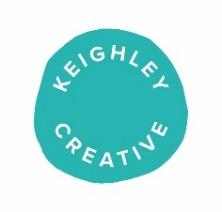 Keighley CreativeOld Sunwin House Building, Cavendish Retail Park, Keighley BD21 3RB Job Application FormKEIGHLEY CREATIVE: Cultural Heritage and Diversity LeadPlease return this form to: admin@keighleycreative.orgCLOSING DATE: 5pm, Monday 23rd May Short-listed candidates will be notified by 26th MayINTERVIEWS: Monday 30th MayDetails entered in this form will be held in the IT system of Keighley Creative. They will be destroyed once shortlisting, interviews and appointment has been confirmed unless we ask for your explicit permission to hold on to your details in case of future job recruitment or you are the person appointed. There is a separate Equalities and Diversity Monitoring Form also sent to for completion please. PERSONAL DETAILSAPPLICATION FOR EMPLOYMENTPrevious Employment Please record below the details of all your previous employment, beginning with the most recent first.  Up to 5 previous employments can be entered here.  If required, please provide additional information regarding your employment history within the ‘Supporting Information’ section.  Previous Employer 1  Previous Employer 2  Previous Employer 3Previous Employer 4Previous Employer 5Please add additional employers/information on a separate sheet if relevant to this post Education & Professional QualificationsTraining Courses AttendedSupporting Information Supporting Information continuedSupporting Information continuedReferences You are required to supply the names and full contact details of two referees, including an email address. You may need to contact your referee to confirm this before you submit your application. They must cover a three year period of continuous employment, training or education. Your referees will need to confirm this. They may need to comment on your skills, personal qualities and suitability for the post.Your referee could be an HR department, line manager or someone in a position of responsibility.If you are a student or trainee this should include a teacher/tutor at your school/college or university.If you have not been in employment or education for the last 3 years, you may need to supply a character reference or a personal statement. A character reference must not be from a relative or someone who has a financial arrangement with you.Emails for employers must be a valid work email address rather than the referee's personal email address unless the email being provided is covering a gap in work history or if the employer no longer exists and the referee being used is a personal/character referee.All reference requests will be verified KC.Referees may be approached before interview, unless you state otherwise below.Referee 1 Referee 2 Relationships  Declaration:  The information in this form is true and complete.  I agree that any deliberate omission, falsification or misrepresentation in the application form will be grounds for rejecting this application or subsequent dismissal if employed by the organisation.  Where applicable, I consent that the organisation can seek clarification regarding professional registration details.   I agree to the above declaration Signature:  (if completing this form electronically please insert an electronic signature or, if that’s not feasible, please print off and then sign and scan this page and then email back to admin@keighleycreative.org). NB: you will be required to sign this form in full if we offer you employment with us.Applicants should note that the pre-employment checks for this position are:Right to Work in UKDisclosure and Baring Service checkPlease return this form to: admin@keighleycreative.orgCLOSING DATE: 5pm, Monday 23rd May TitleFirst NameSurname/Family nameUK National Insurance NumberHome addressPostcodeLandline telephoneMobile telephoneEmail address Employer Name  Address  Job Title  Grade/Salary LevelFrom Date   To Date  Reason for Leaving  Reason for Leaving  Description of your duties and responsibilitiesDescription of your duties and responsibilitiesEmployer Name  Address  Job Title  Grade/Salary LevelFrom Date   To Date  Reason for Leaving  Reason for Leaving  Description of your duties and responsibilitiesDescription of your duties and responsibilitiesEmployer Name  Address  Job Title  Grade/Salary LevelFrom Date   To Date  Reason for Leaving  Reason for Leaving  Description of your duties and responsibilitiesDescription of your duties and responsibilitiesEmployer Name  Address  Job Title  Grade/Salary LevelFrom Date   To Date  Reason for Leaving  Reason for Leaving  Description of your duties and responsibilitiesDescription of your duties and responsibilitiesEmployer Name  Address  Job Title  Grade/Salary LevelFrom Date   To Date  Reason for Leaving  Reason for Leaving  Description of your duties and responsibilitiesDescription of your duties and responsibilitiesIf you have any gaps within your employment history, please state the reasons for the gaps below. All relevant qualifications. Please also indicate subjects currently being studied. All qualifications disclosed will be subject to a satisfactory check.All relevant qualifications. Please also indicate subjects currently being studied. All qualifications disclosed will be subject to a satisfactory check.All relevant qualifications. Please also indicate subjects currently being studied. All qualifications disclosed will be subject to a satisfactory check.All relevant qualifications. Please also indicate subjects currently being studied. All qualifications disclosed will be subject to a satisfactory check.All relevant qualifications. Please also indicate subjects currently being studied. All qualifications disclosed will be subject to a satisfactory check.SubjectQualificationPlace of StudyGrade/resultYear obtainedTraining courses that you have attended or details of courses that you are currently undertaking, together with the date completed or to be completedTraining courses that you have attended or details of courses that you are currently undertaking, together with the date completed or to be completedTraining courses that you have attended or details of courses that you are currently undertaking, together with the date completed or to be completedTraining courses that you have attended or details of courses that you are currently undertaking, together with the date completed or to be completedTraining courses that you have attended or details of courses that you are currently undertaking, together with the date completed or to be completedCourse TitleTraining providerCourse durationQualification /Grade/resultYear obtained In this box please give your reasons for applying for this post and additional information which shows how you match the person specification for the job (you will have been sent this document with the application form). This can include relevant skills, knowledge, experience, voluntary activities and training etc.    In this box please give your reasons for applying for this post and additional information which shows how you match the person specification for the job (you will have been sent this document with the application form). This can include relevant skills, knowledge, experience, voluntary activities and training etc.    In this box please give your reasons for applying for this post and additional information which shows how you match the person specification for the job (you will have been sent this document with the application form). This can include relevant skills, knowledge, experience, voluntary activities and training etc.   (Please continue on additional sheets if necessary). Type of reference (please put an X against the relevant category opposite) EmployerEducationalPersonal TitleFirst nameSurname/Family nameTitle/RoleHow does this person know you? AddressPostcodeWork/landline numberMobile numberEmail addressAre you happy for us to contact this referee before interview  Y/N Type of reference (please put an X against the relevant category opposite) EmployerEducationalPersonal TitleFirst nameSurname/Family nameTitle/RoleHow does this person know you? AddressPostcodeWork/landline numberMobile numberEmail addressAre you happy for us to contact this referee before interview  Y/NIf you are related to a Trustee, or have a relationship with a director or employee of Keighley Creative please state the relationship:NameDateWhere did you see this vacancy advertised/hear about it?